ИЗМЕНА КОНКУРСНЕ ДОКУМЕНТАЦИЈЕјавна набавка број 1.3.9/2018 радовиЗзавршетак доградње фискултурне сале ОШ „Карађорђеˮ у Тополи Питање:У одговору на наше питање за Позицију Браварских радова, 7.006 навели да се уместо полуструктуралне фасаде ради структурална фаса. С обзиром да је на ову количину радова разлика између полуструктуралне и структуралне фасаде око 2.500.000,00 динара, одговорите нам да ли се због ове промене мења и процењена вредност радова. И да ли ће у случају да све понуде прелазе процењену вредност набавке иста бити реализована?Одговор:Приликом израде пројектно техничке документације дошло је до неусаглашености графичког дела са текстуалним описом позиције 7.006. У питању је израда полуструктуралне фасаде која је у графичкој документацији адекватно обележена, док је у предмеру радова, уз тачан назив, дат неадекватан опис позиције. Из наведеног разлога мења се опис позиције 7.006. У прилогу је измењена страна конкурсне документације, страна 49 од 80. Приликом сачињавања понуде понуђачи су у обавези да попуне и доставе измењену страну 49 од 80.Комисија за јавну набавку страна 49 од 80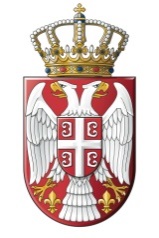  РЕПУБЛИКА СРБИЈА  Министарство омладине и спорта Број: 404-02-25/2018-08Датум: 15. август 2018. годинеБ е о г р а д Булевар Михајла Пупина 27,006Izrada i postavljanje polustrukturalne fasade u panelnom sistemu. Geometriju fasadnih ravni postići montaţom prefabrikovanih aluminijumskih ramova koji se na međuspratnu konstrukciju objekta pričvršćuju preko podešavajućih kotvi od čelika. Paneli su sa dve poluvertikale i sa dve ili više horizontale bez vidljivih zavrtnja. Završnu fasadu formirati vešanjem zastakljenih okvira na gornjoj horizontali jednostavnim postupkom, bez upotrebe bušilice. Pripremu zastakljenih okvira za polustrukturalnu fasadu obaviti u radioničkim uslovima. Na netransparentnim površinama fasade ugraditi okvire sa jednostrukim staklom debljine 6 mm, emajliranim na poleđini. Na prozorskim površinama ugraditi okvire zastakljene termoizolacionim staklom d=4+8+4+8+4 mm. Spoljašnje staklo stopsol, središnje staklo obično ravno, unutrašnje niskoemisiono staklo. Prostor između stakala ispuniti gasom kriptonom. Boja po izboru projektanta. Okvire u prozorskom  delu postaviti fiksno sa dodatnim aluminijumskim fiksatorom ili sa ručicom za izbacivanje donjeg dela krila u polje. U sklopu polustrukturalne fasade predvideti dvoja dvokrilna vrata dimenzija 232/240 cm. Spojnice između zastakljenih fiksnih, parapetnih ili otvarajućih elemenata moraju biti iste. Spojnice formiraju zaptivke EPDM u obliku ţljeba širine 8 mm. Svi preseci aluminijumske konstrukcije imaju vidljivu širinu 70 mm i sa zaobljenim ivicama sa unutrašnje strane. Polustrukturalnu fasadu izvesti po projektu i detaljima proizvođača. Obraĉun po m2 izvedene fasade. Dimenzija 4140*440 + 516*367 cm.m2201,10Ukupno: